21.09.2016                                                  с.Грачевка                                                       № 494 п                                 О создании Общественного совета по независимой оценке качества оказания услуг организациями в сфере культуры и образования и об утверждении Положения об Общественном советеВо исполнение Указа Президента Российской Федерации от 07 мая 2012 года № 597 «О мероприятиях по реализации государственной социальной политики»,  в соответствии с  Федеральным  законом  от  21.07. 2014  года  № 256-ФЗ "О внесении изменений в отдельные законодательные акты Российской Федерации по вопросам проведения независимой оценки качества оказания услуг организациями в сфере культуры, социального обслуживания, охраны здоровья и образования", и в целях обеспечения формирования независимой системы оценки качества оказания услуг муниципальными учреждениями, расположенными на территории  муниципального образования Грачевский район Оренбургской области  п о -с т а н о в л я ю:Утвердить:        1.1.Состав общественного совета по независимой оценке качества оказания услуг организациями в сфере культуры и образования на территории Грачевского района, согласно приложению № 1 к настоящему постановлению;1.2.Положение об общественном совете по независимой оценке качества  оказания услуг организациями в сфере культуры и образования на территории Грачевского района, согласно приложению № 2 к настоящему постановлению.        2. Возложить на отдел образования администрации муниципального образования Грачевский район и отдел  культуры администрации муниципального образования Грачевский район организацию работы по обеспечению деятельности Общественного совета по независимой оценке качества оказания услуг организациями в сфере культуры и образования.         3. Контроль за исполнением  настоящего постановления возложить на заместителя главы администрации района по социальным вопросам Ю.М. Бурдакову.      4. Настоящее постановление вступает в силу со дня его официального опубликования на официальном сайте администрации муниципального образования Грачевский район Оренбургской области.Глава района                                                                                  С.А.АверкиевРазослано: членам Общественного совета, Ю.М. Бурдаковой, отделу образования, отделу культуры, организационно-правовому отделу, финансовому отделу. 		Составобщественного  совета по проведению  оценке качества оказания услуг организациями в сфере культуры и образования                                                                           Приложение № 2                                                                           к постановлению администрации                                                                             Грачевского района                                                                            от 21.09.2016 г №494 пПОЛОЖЕНИЕоб Общественном совете по независимой оценке качестваоказания услуг организациями в сфере культуры и образованияОбщие положения1.1. Настоящее Положение определяет задачи, компетенцию, порядок формирования и порядок деятельности Общественного совета по независимой оценке качества оказания услуг организациями в сфере культуры и образования (далее - Общественный совет).1.2.   Общественный совет является постоянно действующим совещательным органом.1.3.  Задачей Общественного совета является организация и проведение независимой оценки качества оказания услуг учреждениями, подведомственными отделу культуры администрации муниципального образования Грачевский район, и учреждениями, подведомственными отделу образования администрации муниципального образования Грачевский район.1.4.  Общественный совет в своей деятельности руководствуется Конституцией Российской Федерации, федеральными конституционными законами, федеральными законами, указами и распоряжениями Президента Российской Федерации, постановлениями и распоряжениями Правительства Российской Федерации, иными нормативными правовыми актами Российской Федерации, законами Оренбургской области, указами и распоряжениями Губернатора Оренбургской  области, постановлениями и распоряжениями правительства Оренбургской  области, нормативными правовыми актами Оренбургской  области и муниципального образования Грачевский район, иными правовыми актами, а также настоящим Положением.1.5.    Решения Общественного совета носят рекомендательный характер.Функции Общественного совета2. Функциями Общественного совета являются:2.1.  определение перечня организаций, подведомственных отделу культуры  администрации муниципального образования Грачевский район и отделу образования администрации муниципального образования Грачевский район, в отношении которых проводится независимая оценка;2.2. установление, при необходимости, дополнительных критериев оценки качества оказания услуг в сфере образования и культуры, к общим критериям, установленным частью 4 статьи 95.2 Федерального закона от 29.12.2012 № 273-ФЗ «Об образовании в Российской Федерации», частью 2 статьи 36.1 Закона от 09.10.1992 № 3612-1 «Основы законодательства Российской Федерации о культуре»;2.3. проведение независимой оценки качества оказания услуг организациями, подведомственными отделу культуры  администрации муниципального образования Грачевский район и отделу образования администрации муниципального образования Грачевский район;2.4. представление в администрацию Грачевского района, отделу культуры  администрации муниципального образования Грачевский район и отделу образования администрации муниципального образования Грачевский район, результатов независимой оценки качества оказания услуг организациями в сфере культуры и образования, а также предложений об улучшении их деятельности.Права Общественного совета3. Общественный совет имеет право:3.1. запрашивать в установленном порядке у руководителей организаций, оказывающих услуги в сфере культуры и образования, подведомственных отделу культуры  администрации муниципального образования Грачевский район и отделу образования администрации муниципального образования Грачевский район, информацию, необходимую для работы Общественного совета;3.2. направлять в администрацию муниципального образования Грачевский район, отдел культуры  администрации муниципального образования Грачевский район и отдел образования администрации муниципального образования Грачевский район:- информацию о результатах независимой оценки качества оказания услуг организациями культуры, подведомственными отделу  культуры администрации Грачевского района;-   информацию о результатах независимой оценки качества образовательной деятельности организаций, осуществляющих образовательную деятельность, подведомственных отделу образованию администрации Грачевского района;- предложения об улучшении деятельности организаций, оказывающих услуги в сфере культуры и образования.Порядок формирования Общественного совета4.1. Общественный совет формируется на основе добровольного участия граждан в его деятельности таким образом, чтобы была исключена возможность возникновения конфликта интересов.4.2. Количественный состав Общественного совета составляет не менее 5 человек. Члены Общественного совета осуществляют свою деятельность на общественных началах.4.3. Информация о деятельности Общественного совета размещается администрацией Грачевского района на её официальном сайте в информационно-телекоммуникационной сети «Интернет».4.4. В Совет на правах членов могут входить представители общественных организаций различных организационно-правовых форм (за исключением политических партий), профсоюзов, национально-культурных обществ, религиозных организаций, некоммерческих организаций, предпринимательских союзов и ассоциаций, видные общественные деятели, опытные и авторитетные бывшие руководители  организаций, граждане, проживающие в Грачевском районе, деятельность которых получила широкое общественное признание.4.5. В состав общественного совета могут входить представители профессиональной общественности в количестве не более 1/3 его членов.4.6. В состав Общественного совета не могут входить лица, замещающие государственные должности Российской Федерации и субъектов Российской Федерации, должности государственной гражданской службы Российской Федерации и субъектов Российской Федерации, лица, замещающие муниципальные должности и должности муниципальной службы, лица, не имеющие гражданства Российской Федерации, и лица, имеющие непогашенную или неснятую судимость.4.7. В состав Общественного совета входят председатель Общественного совета, заместитель председателя Общественного совета, секретарь Общественного совета и члены Общественного совета.4.8. Состав Общественного совета утверждается постановлением администрации муниципального образования Грачевский район.4.9.   Член Общественного совета может выйти из состава Общественного совета на основании письменного заявления.4.10. Член Общественного совета может быть исключен из состава Общественного совета по решению Общественного совета простым большинством голосов от общего числа членов Общественного совета в случаях, если он не участвовал в работе Общественного совета более 6 месяцев непрерывно либо совершил действия, порочащие его честь и достоинство.5. Порядок работы Общественного совета5. На первом заседании Общественного совета из его состава избираются председатель Общественного совета, заместитель председателя Общественного совета и секретарь.5.1. Председатель Общественного совета:- утверждает план работы, повестку заседания и список лиц, приглашенных на заседание Общественного совета;-     организует работу Общественного совета и председательствует на его заседаниях;-     подписывает протоколы заседаний и другие документы, исходящие от Общественного совета;-     вносит предложения в администрацию Грачевского района по вопросу внесения изменений в состав Общественного Совета и в настоящее Положение;-     взаимодействует с администрацией Грачевского района, с отделом культуры администрации Грачевского района, с отделом образования администрации Грачевского района по обеспечению деятельности и реализации решений Общественного совета;          - осуществляет    иные    полномочия    по    обеспечению деятельности Общественного совета.5.2. Заместитель председателя Общественного совета:-   председательствует на заседаниях Общественного совета в случае
отсутствия председателя Общественного совета;- участвует в организации работы Общественного совета и подготовке
планов работы Общественного совета.5.3. Секретарь Общественного совета:-   ведет протокол заседания Общественного совета;-   уведомляет членов Общественного совета о дате и времени предстоящего заседания;- готовит проекты решений Общественного совета и иных документов, исходящих от Общественного совета;- взаимодействует с администрацией Грачевского района, с отделом культуры администрации Грачевского района, с отделом образования администрации Грачевского района по вопросам организационно-технического и информационного сопровождения деятельности Общественного совета.5.4. Члены Общественного совета имеют право:- вносить предложения по формированию повестки заседаний Общественного совета;-   вносить предложения в план работы Общественного совета;-   предлагать кандидатуры гражданских служащих и иных лиц для участия в заседаниях Общественного совета;-   участвовать в подготовке материалов к заседаниям Общественного совета;-   высказывать особое мнение по вопросам, рассматриваемым на заседаниях Общественного совета;-      вносить предложения по вопросу формирования экспертных и рабочих групп, создаваемых Общественным советом;-      осуществлять иные полномочия в рамках деятельности Общественного совета.5.5. Общественный совет осуществляет свою деятельность в соответствии с планом своей работы на очередной календарный год, согласованным с начальником отдела образования администрации Грачевского района, начальником культуры  администрации Грачевского района и утвержденным председателем Общественного совета.5.6.  Основной формой деятельности Общественного совета являются заседания.5.7.   Очередные заседания Общественного совета проводятся не реже одного раза в квартал в соответствии с планом работы Общественного совета.5.8.  Внеочередное заседание Общественного совета проводится по решению председателя Общественного совета.5.9.  Члены Общественного совета лично участвуют в заседаниях Общественного совета.5.10. Заседание Общественного совета считается правомочным, если в нем участвуют не менее половины членов Общественного совета.5.11.  Решения Общественного совета по вопросам, рассматриваемым на его заседаниях, принимаются открытым голосованием простым большинством голосов.5.12. При равенстве голосов членов Общественного совета голос
председателя Общественного совета (его заместителя в случае отсутствия
председателя) является решающим.5.13.  Решения, принятые на заседаниях Общественного совета, оформляются протоколом заседания Общественного совета. Копии протоколов предоставляются в  отдел культуры администрации Грачевского района, в отдел образования администрации Грачевского района и в организационно-правовой отдел администрации Грачевского района  в течение 10 календарных дней после заседания Общественного совета.5.14.  Члены Общественного совета, не согласные с принятыми на заседании решениями, могут письменно изложить свое особое мнение, которое приобщается к протоколу заседания.5.15. В заседаниях Общественного совета могут участвовать иные лица, не являющиеся членами Общественного совета, без права голоса, по решению Общественного совета.5.16. Заседания Общественного совета являются открытыми для представителей средств массовой информации с учетом требований законодательства Российской Федерации о защите государственной и иной охраняемой законом тайны, а также соблюдения прав граждан и юридических лиц.5.17.  Общественный совет вправе создавать экспертные и рабочие группы по различным вопросам в установленной сфере деятельности.5.18. Решения, принятые Общественным советом, экспертными и рабочими группами Общественного совета, размещается на официальном сайте муниципального образования Грачевский район в информационно-телекоммуникационной сети «Интернет» не позднее чем через 10 дней после принятия указанных решений.5.19.  Информация о результатах независимой оценки качества оказания услуг в сфере культуры и образования организациями, подведомственными отделу образования администрации Грачевского района и отделу культуры администрации Грачевского района размещается администрацией Грачевского  района на официальном сайте муниципального образования Грачевский район и на официальном сайте для размещения информации о государственных и муниципальных учреждениях в информационно-телекоммуникационной сети «Интернет» (bus.gov.ru).5.20. Организационно-техническое обеспечение деятельности Общественного совета осуществляется отделом культуры администрации Грачевского  района, отделом образования администрации Грачевского района.5.21. В документацию Общественного совета входят:- ежегодные планы мероприятий Общественного совета;- протоколы заседаний Общественного совета;- материалы обсуждаемых вопросов (доклады, выступления, информационные и аналитические справки, письменные заявления и инициативы и др.);- материалы независимой оценки качества деятельности организаций культуры и образования.Срок хранения документации 5 лет. 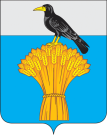 АДМИНИСТРАЦИЯ   МУНИЦИПАЛЬНОГО ОБРАЗОВАНИЯГРАЧЕВСКИЙ  РАЙОН ОРЕНБУРГСКОЙ ОБЛАСТИП О С Т А Н О В Л Е Н И ЕПриложение № 1к постановлению администрации Грачевского района от 21.09. 2016 г. № 494 п1Абаева Ирина Александровна Председатель  Грачевской районной организации Оренбургской областной общественной организации профсоюза работников народного образования и науки РФ (по согласованию)2Егоров Виталий Яковлевич Почетный гражданин Грачевского района, руководитель общественной приемной Губернатора Оренбургской области (по согласованию)3Иванова Галина Михайловна Председатель Грачевской местной организации Оренбургской областной общественной организации «Всероссийское общество инвалидов» (по согласованию)4Лукина Вера Александровна Председатель Грачевской районной профсоюзной организации работников культуры (по согласованию) 5Терехин Виталий Николаевич Редактор газеты «Призыв» (по согласованию)6Трофимов Александр Дмитриевич Пенсионер, член Совета депутатов Грачевского района (по согласованию)7 Щанькина Светлана Юрьевна Председатель родительского комитета МБУ ДО «Детская школа искусств» (по согласованию)